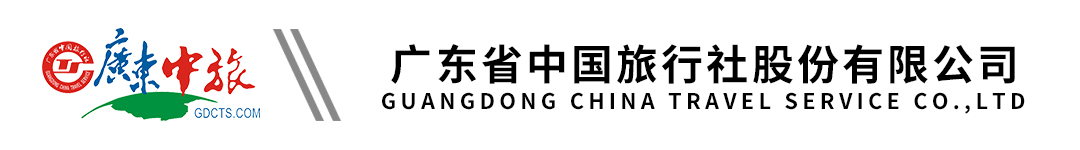 【西欧】欧陆全览·德法瑞意荷比奥列12天｜含全餐｜科隆｜风车村｜卢浮宫｜琉森湖｜罗马｜威尼斯｜因斯布鲁克｜阿姆斯特丹｜法兰克福｜行程单行程安排费用说明购物点其他说明产品编号EU20240321ACG出发地广东省-广州市目的地法国-荷兰-比利时-瑞士-列支敦士登-德国-奥地利-意大利行程天数12去程交通无返程交通无参考航班无无无无无产品亮点设计理念：缓慢游览西欧全景德法瑞意荷比奥列，享用最道地的料理，带您细细品味西欧精华景点艺术飨宴，“亚德里亚海的明珠”威尼斯、时尚浪漫文艺气息的巴黎…等必玩景点，让您道地体验西欧文明与历史如何共存，是您畅游西欧的最佳选择！设计理念：缓慢游览西欧全景德法瑞意荷比奥列，享用最道地的料理，带您细细品味西欧精华景点艺术飨宴，“亚德里亚海的明珠”威尼斯、时尚浪漫文艺气息的巴黎…等必玩景点，让您道地体验西欧文明与历史如何共存，是您畅游西欧的最佳选择！设计理念：缓慢游览西欧全景德法瑞意荷比奥列，享用最道地的料理，带您细细品味西欧精华景点艺术飨宴，“亚德里亚海的明珠”威尼斯、时尚浪漫文艺气息的巴黎…等必玩景点，让您道地体验西欧文明与历史如何共存，是您畅游西欧的最佳选择！设计理念：缓慢游览西欧全景德法瑞意荷比奥列，享用最道地的料理，带您细细品味西欧精华景点艺术飨宴，“亚德里亚海的明珠”威尼斯、时尚浪漫文艺气息的巴黎…等必玩景点，让您道地体验西欧文明与历史如何共存，是您畅游西欧的最佳选择！设计理念：缓慢游览西欧全景德法瑞意荷比奥列，享用最道地的料理，带您细细品味西欧精华景点艺术飨宴，“亚德里亚海的明珠”威尼斯、时尚浪漫文艺气息的巴黎…等必玩景点，让您道地体验西欧文明与历史如何共存，是您畅游西欧的最佳选择！天数行程详情用餐住宿D1广州早餐：X     午餐：X     晚餐：X   无D2广州 - 巴黎（法国）早餐：X     午餐：法式烤鸡     晚餐：√   无D3巴黎（法国）早餐：√     午餐：红酒炖牛肉     晚餐：√   ibis Styles Versailles Saint Quentin en Yvelines  或同级D4巴黎-约310KM-布鲁塞尔（比利时）早餐：√     午餐：√     晚餐：√   ibis Wavre Brussels East或同级D5布鲁塞尔-约210KM-阿姆斯特丹-约50KM-荷兰小镇（荷兰）早餐：√     午餐：√     晚餐：√   Postillion Utrecht Bunnik 或同级D6荷兰小镇-约228KM科隆-190KM法兰克福（德国）早餐：√     午餐：√     晚餐：√   ACHAT Hotel Darmstadt Griesheim 或同级D7法兰克福-约422KM-琉森-瑞士小镇（瑞士）早餐：√     午餐：√     晚餐：√   Hotel Rigi Vitznau  或同级D8瑞士小镇-约133KM-瓦杜兹-约172KM-因斯布鲁克（奥地利）早餐：√     午餐：√     晚餐：√   Hotel Tyrol  或同级D9欧洲小镇-约360KM-威尼斯-约154KM-意大利小镇（意大利）早餐：√     午餐：√     晚餐：√   Meditur Hotel Bologna 或同级D10意大利小镇-约378KM-罗马（意大利）早餐：√     午餐：√     晚餐：√   Mercure Roma West 或同级D11罗马-广州早餐：√     午餐：X     晚餐：X   无D12广州早餐：X     午餐：X     晚餐：X   无费用包含1.国际往返机票、机场税，团队经济舱；1.国际往返机票、机场税，团队经济舱；1.国际往返机票、机场税，团队经济舱；费用不包含1.不含司导服务费1200元/人（该费用与团款一起收取）；1.不含司导服务费1200元/人（该费用与团款一起收取）；1.不含司导服务费1200元/人（该费用与团款一起收取）；项目类型描述停留时间参考价格巴黎	免税店香水、化妆品、首饰、手表、皮具等60 分钟瓦杜兹	Huber手表30 分钟预订须知1.儿童费用：6 岁以下（不含6岁）不占床按成人价格减800元/人，此价格提供机位、车位、餐位及景点门票，不提供住宿床位，占床按成人价格收费，6岁起必须占床；退改规则1.请您务必在签证截止日前递交签证材料，签证材料递入领馆后，如遇拒签，我社将收取申根签证费（含服务费）1200元/人、英国签证费（含服务费，不含加急费）1400元/人；签证信息详见附件报名材料详见附件保险信息1.我社已为游客购买旅游意外险，本司强烈建议游客根据个人情况，自行购买医疗或其他保险，以更全面保障游客利益；